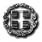 	ΕΛΛΗΝΙΚΗ ΔΗΜΟΚΡΑΤΙΑ		ΥΠΟΥΡΓΕΙΟ  ΠΑΙΔΕΙΑΣ                ΕΡΕΥΝΑΣ ΚΑΙ ΘΡΗΣΚΕΥΜΑΤΩΝ	                                                   ----                                                                                   Ιωάννινα, 25/ 06 /2019ΠΕΡ/ΚΗ Δ/ΝΣΗ Π/ΘΜΙΑΣ & Δ/ΘΜΙΑΣ ΕΚΠ/ΣΗΣ ΗΠΕΙΡΟΥ                                    Αρ. Πρωτ.: Φ.19.1/ 5986          ΔΙΕΥΘΥΝΣΗ Δ/ΘΜΙΑΣ ΕΚΠ/ΣΗΣ  ΙΩΑΝΝΙΝΩΝ                        ΤΜΗΜΑ Α΄ ΔΙΟΙΚΗΤΙΚΟΥ                                                   ----Ταχ. Δ/νση: 	Ανεξαρτησίας 146A & Φιλικής Εταιρείας	Ιωάννινα, 45444Πληροφορίες:	Ανθή Παππά		                       ΠΡΟΣ: -ΤΑ ΛΥΚΕΙΑ ΤΗΣ ΔΔΕ ΙΩΑΝΝΙΝΩΝΤηλέφωνο:	2651054428				 -ΤΑ ΓΥΜΝΑΣΙΑ ΤΗΣ ΔΔΕ ΙΩΑΝΝΙΝΩΝ	      Φαξ:                     2651022006				 	                      Ιστοσελίδα:	http://dide.ioa.sch.gr			                                      E-mail:	     chorotaxiki-ioannina@dide.ioa.sch.gr		 Α Π Ο Φ Α Σ ΗΘέμα: «Κατανομή των Μαθητών στα Λύκεια αρμοδιότητας της Δ.Δ.Ε. Ιωαννίνων για το σχολικό έτος 2019-2020.»O Διευθυντής της Δευτεροβάθμιας Εκπαίδευσης Ιωαννίνων:Έχοντας υπόψη : Τις διατάξεις του άρθρου 6, κεφ. Γ’ του Ν.1566/1985 «Δομή και λειτουργία της Πρωτοβάθμιας και Δευτεροβάθμιας Εκπαίδευσης και άλλες διατάξεις»,Τις διατάξεις των άρθρων 7, 8 και 12, κεφ. Γ΄ καθώς και του κεφ. Δ΄ του Π.Δ. 104/79 (ΦΕΚ Α΄ 23) «Περί σχολικού και διδακτικού έτους, υπηρεσιακών βιβλίων, εγγραφών, μετεγγραφών…»,Τις διατάξεις της παρ. 14 του άρθρου 18 της αριθ. Φ.353.1/324/105657/Δ1/8-10-2002 (ΦΕΚ 1340/τ.Β΄/16-10-2002) Υ.Α. «Καθορισμός των ειδικότερων καθηκόντων και αρμοδιοτήτων…»,Τη με αρ. πρωτ. 79942/ΓΔ4/21-05-2019 Υπουργικής Απόφασης σχετικά με τις εγγραφές,           μετεγγραφές,     φοίτηση και θέματα οργάνωσης της σχολικής ζωής στα σχολεία της δευτεροβάθμιας εκπαίδευσηςΤη γεωγραφική θέση (χωροθέτηση) των Λυκείων αρμοδιότητάς μαςΤις στεγαστικές δυνατότητες των Λυκείων αρμοδιότητάς μας και την ανάγκη για σύμμετρη κατανομή του μαθητικού πληθυσμού σε αυτά,Τη χιλιομετρική απόσταση του τόπου κατοικίας των μαθητών από τις σχολικές μονάδες,ΑΠΟΦΑΣΙΖΟΥΜΕΝα εγγραφούν οι απόφοιτοι της Γ΄ τάξης Γυμνασίων στην Α΄ τάξη των Λυκείων της Περιφερειακής Ενότητας Ιωαννίνων για το σχολικό έτος 2019-2020 ως εξής:Στο 1ο Γενικό Λύκειο Ιωαννίνων: εγγράφονται οι μαθητές που διαμένουν στις παρακάτω οδούς: Αγ. Κοσμά, Αγίας Παρασκευής, Αθαμανών, Αιακιδών, Aλκέτα, Αυξεντίου Γρηγορίου, Γιαννηκώστα, Δημητρίου Μυράτ, Διογένη, Διός, Δράκου, Δρίσκου, Δωδώνης (40&55έως 74&107),  Εγγονόπουλου, Ζωγράφου Χρηστάκη, Θουκυδίδη, Ιάσονα, Ίκκου Γεωργίου, Καραγάτση, Καστρίτσας, Κενάν Μεσαρέ (μονοί αριθμοί), Κοσμά Δημητρίου, Κωστάκη Δημητρίου, Λ. Βρανούση, Λάππα Βασιλείου, Μακαρίου Αρχιεπισκόπου(από 55&53 έως τέλος), Μάκη Γεωργίου, Μανωλιάσης, Μόσχως Τζαβέλλα,  Μπαλτατζή Σπύρου, Μπότσαρη Δέσπως, Νίκης, Παντελή Πρεβελάκη, Παπανούτσου, Πέντε Πηγαδιών, Πλαπούτα, Πλάτωνος, Ριζάρη Αφών, Ρώμα( από 38&47 έως τέλος), Σκοπούλη, Σπετσών,  Τάσου Ισαάκ, Τρίτση Αντώνη, Φεβρουαρίου 21ης  (από 123&147 έως τέλος), Φωτοπούλου, Χαόνων, Χολέβα Κώστα.Στο 2ο Γενικό Λύκειο Ιωαννίνων: εγγράφονται οι μαθητές που διαμένουν στις παρακάτω οδούς: Αγίας Μαρίνας,  Ακρίτα Λουκή, Αλκιβιάδη, Αραβαντινού, Ασωπίου, Βλαχλείδη Δημάρχου, Βυζουκίδου Περικλή, Γενναδίου Γ. Γιοσέφ Ελιγιά, Γλυκιδών, Δοσίου Νικολάου, Καβάσιλα, Καλλάρη, Καπλάνη Ζώη, Καραμανλή Κ., Κοραή, Κουντουριώτη, Κουσουρίδου,  Μακαρίου Αρχιεπισκόπου(από 1&2 έως 50&51), Μακρή Βησσαρίωνος, Μπότσαρη Νότη, Νικολαïδη Γιάννη, Νικολίδη Δημ., Οκτωβρίου 28ης, Παλαιολόγου Ανδρόνικου,  Παπαθεμιστοκλέους, Παπανδρέου Γεωργίου, Πατριάρχου Αθηναγόρα, Πλατεία Δημοκρατίας, Σαχίνη Βας. Σιωμοπούλου Δημητρίου, Σκίπη Σωτήρη, Σούτσου, Στρατάρχου Παπάγου, Στρατηγοπούλου, Τζαβέλλα Φώτου, Τοσίτσα, Τσεχούλη Κωνσταντίνου, Τσιριγώτη, Χαριλάου Τρικούπη, Χαρίτωνα Ευαγγελίδη, Δ.Δ. Αμφιθέας, Δ.Δ. Νησιού, Δ.Δ. Περάματος.Στο 3ο Γενικό Λύκειο Ιωαννίνων: εγγράφονται οι μαθητές που διαμένουν στις παρακάτω οδούς: Αγίου Δονάτου, Αργυρίνων, Αρχιεπισκόπου Σεραφείμ, Αχερουσίας, Βηλαρά (από 31&32 έως τέλος), Βλαχάβα, Βορείου Ηπείρου, Γαζή Γ, Γούδα Αναστασίου, Γυναικών Πίνδου, Επικτήτου, Ζυγούρη Νικ., Καζαντζάκη Νίκου, Κανάρη Κων/νου, Κανελλάκη, Καπετάν Βεϊκου, Κομνηνών, Κοτοπούλη Μαρίκας (από αρχή έως 47 & 52), Λυσία, Μαυρόγιαννη, Μεγάλου Αλεξάνδρου, Μπουμπουλίνας, Νιουβόλα Χάρυ,  Ξάνθου Εμμανουήλ (από αρχή μέχρι 46), Ολυμπιάδος, Πασσαρώνος, Πασχίδη Θωμά (από 1& 2 έως και 53&54) Πλακίδα, Πυθαγόρα, Σβώλου Αλεξ., Χατζημιχάλη Αγγελικής, Χειμάρας.Στο 4ο Γενικό Λύκειο Ιωαννίνων: εγγράφονται οι μαθητές που διαμένουν στις παρακάτω οδούς: Ακαδημίας, Αρύβα, Βελουχιώτη Άρη, Δόμπολη Ευεργέτη, Δούκα Νεοφύτου, Δωδώνης (Από 1&2 έως και 38&53), Ζυγομάλλη Περικλή, Ζωγράφου Ελένης, Καποδιστρίου, Καραολή & Δημητρίου,  Καρτάλη Κώστα, Καψωμένου Στυλ. , Λαμποβοτιάδη, Λαμπρίδη (από αρχή έως 18&31), Μιχαήλ Αγγέλου,  Ναπ. Ζέρβα, Πάλλη Αλεξ., Πλατεία Πάργης, Πουτέτση Οπλαρχηγού, Πρεμετής, Πυρσινέλλα Βασ., Σακεραλλίου, Σακκά Γρηγορίου, Σαλαμάγκα Α, Σμύρνης,  Σουλίου,  Χατζή Πελερέν.Στο 5ο Γενικό Λύκειο Ιωαννίνων: εγγράφονται οι μαθητές που διαμένουν στις παρακάτω οδούς: Βάρναλη Κώστα, Γρανίκου, Δουραχάνη, Εκτελεσθέντων Τσάρα-Φίλιου-Τάτση,  Ιερολοχιτών,  Καλπακίου, Καραγιάννη, Κασσιόπης, Κοτοπούλη Μαρίκας (από 49& 54 έως τέλος), Λεωφόρος Γράμμου, Λεωφόρος Δημοκρατίας, Μακρή Χρήστου, Μακρυγιάννη,  Ξάνθου Εμμανουήλ (από 48 μέχρι τέλος), Ξενοφώντος, Οδησσού, Παλαιολόγου Κωνσταντίνου, Πασχίδη Θωμά (από 55&56 έως τέλος) , Πίνδου, Πυρομάγλου Κομνηνού, Σαράφη Στεφάνου, Σοφούλη Θεμιστοκλή, Στεφάνου Στεφάνου, Συμπούλα Συν., Συνταγματάρχη Δαβάκη, Φρεζή Μορδεχάϊ, Χατζή Δημητρίου, Δ. Δ. Αγίας Μαρίνας, Δ.Δ. Κρανούλας, Δ .Δ. Νέας Ζωής, Στο 7ο Γενικό Λύκειο Ιωαννίνων: εγγράφονται οι μαθητές που διαμένουν στις παρακάτω οδούς: Αριστείδη, Γοργοποτάμου,  Θεσπρωτών, Καβάφη Κ., Καλούδη Γ., Κάτσαρη Χρήστου (34&35έως τέλος), Κουγκίου, Μολοσσών, Μπιζανίου, Παλαμά Κωστή, Περικλέους, Πουλίτσα, Ρώμα ( από 1&2 έως 37&48), Σεραφείμ Φαναρίου, Σικελιανού Άγγελου, Σιμιτέλου, Σολωμού, Σωμάκου Λεωνίδα, Φεβρουαρίου 21ης (από αρχή ως και 121&140).Στο 8ο Γενικό Λύκειο Ιωαννίνων: εγγράφονται οι μαθητές που διαμένουν στις παρακάτω οδούς:  Αγίου Δημητρίου, Αίγινας, Αμφιτρίτης, Αποστόλου Παύλου, Αφανών Ηρώων, Βελισσαρίου, Βογιάνου Στρατ. Γ. Βλαχογιάννη, Γέφυρα Παπαστάθη, Γλάρου Δημητρίου, Δωδώνης (από 76&109έως τέλος), Ελλοπίας, Ευζώνων, Εφύρας, Ηλία Βενέζη, Θεοφάνους Σιαφάκα, Ιμβριώτη Ρόζας, Κάτω Νεοχωρόπουλο, Κένεντυ Τζων, Κερκύρας, Κοντεάδη Ξενοφώντος, Κοτομίτσας, Κράψης, Κυβέλης, Κυθήρων, Λευκάδος, Μαΐου 1ης, Μαυρογένους, Μεσογείου (Κάτω Νεοχωρόπουλο), Νικοπόλεως, Οδυσσέα Ελύτη- Ανθούπολη, Οδυσσέα Ελύτη-Τσιφλικόπουλο, Πανεπιστημίου, Παξινού Κατίνας, Πάφου, Πελασγών, Πλάκας, Πουλίδη, , Πραμάντων, Ρόδου, Σταύρου Νιάρχου, Τζαβέλλα Μόσχως, Φιλικής Εταιρείας-Τσιφλικόπουλο, Φιλιππιάδος, Δ.Δ. Νεοχωρόπουλου.Στο 9ο Γενικό Λύκειο Ιωαννίνων: εγγράφονται οι μαθητές που διαμένουν στις παρακάτω οδούς:28ης Οκτωβρίου (Καδραμίτσια), Άμμος Μαρμάρων, Αριστάρχου (Καδραμίτσια), Εθν. Αντιστάσεως(Καρδαμίτσια), Ολυμπιάδα Μαρμάρων, Φιλικής Εταιρείας (Καρδαμίτσια), Χαρίλαου Θώμου (Καρδαμίτσια) Δ. Δ. Καρδαμιτσίων, Δ.Δ. Μαρμάρων, Δ. Δ. Σταυρακίου.Στο Γενικό Λύκειο Ανατολής: εγγράφονται οι μαθητές που διαμένουν στις παρακάτω οδούς: 3ης Σεπτεμβρίου-Ανατολή, Αγίας Σοφίας –Ανατολή, Αγωνιστών Ανατολής-Ανατολή, Αθηναγόρα-Ανατολή, Αθηναγόρα-Ανατολή, Αισχύλου-Ανατολή, Αισώπου-Ανατολή,  Ακαδημίας-Ανατολή, Άμπελου-Ανατολή, Αριστοτέλους-Ανατολή, Βάββα-Ανατολή, Βελισσαρίου-Ανατολή, Βορείου Ηπείρου-Ανατολή, Γ. Μυλωνά-Ανατολή, Γεωργίου Σεφέρη-Ανατολή, Γκούρας-Ανατολή, Γοργοποτάμου-Ανατολή, Δεξαμενής-Ανατολή, Δημοσθένους-Ανατολή, Δωδώνης-Ανατολή, Εθν. Αντιστάσεως-Ανατολή, Εργ.κατοικίες Βρυσούλας, Ευεργετών-Ανατολή, Εύξεινου Πόντου-Ανατολή, Ηλία Ηλιού, Ηρακλείου,  Ικάρου-Ανατολή, Ιουστινιανού-Ανατολή, Ιωαννίνων-Ανατολή, Κανάρη-Ανατολή, Καποδιστρίου-Ανατολή, Καραμανλή-Ανατολή, Κερασούντος-Ανατολή, Κοσμά Αιτωλού- Ανατολή, Κοττίκα-Ανατολή, Λεωφ. Ειρήνης-Ανατολή, Λεωφ. Ιωνίας-Ανατολή, Λούρου, Μακρυγιάννη-Ανατολή, Μανουσαρίδου–Ανατολή, Μιχαλιτσίου-Ανατολή, Μπιζανίου-Ανατολή, Μυλωνά-Ανατολή, Ναπ. Ζέρβα- Ανατολή, Παμβώτιδος-Ανατολή, Παπαναστασίου Αλέξανδρου, Παπανδρέου Γεωργίου-Ανατολή, Πόγια Κωνσταντίνου-Ανατολή, Πόντου Ηρακλείας-Ανατολή, Προφήτη Ηλία-Ανατολής, Σαμψούντος-Ανατολή, Σαφραπόλεως-Ανατολή,   Σουμελά Π.-Ανατολή, Σταδίου-Ανατολή, Φιλύρας- Ανατολή, Στο Γενικό Λύκειο Δολιανών: εγγράφονται οι μαθητές που διαμένουν στις παρακάτω περιοχές: Βρύση Πασά, Δ.Δ. Αγίου Κοσμά, Δ.Δ. Αρίστης, Δ.Δ. Βίκου, Δ.Δ. Γεροπλάτανου, Δ.Δ. Δελβινακίου, Δ.Δ. Δολιανών, Δ.Δ. Καλπακίου, Δ.Δ. Κουκλιών, Δ.Δ Μαυροβουνίου Πωγωνίου,  Δ.Δ. Παρακαλάμου, Δ.Δ. Πεδινών.Στο Γενικό Λύκειο Ελεούσας: εγγράφονται οι μαθητές που διαμένουν στις παρακάτω περιοχές: Δ.Δ. Αγίου Ιωάννη, Δ.Δ Αμπελάκια Βουνοπλαγιάς, Δ.Δ Ασφάκας, Δ.Δ. Βουνοπλαγιάς,  Δ.Δ. Δεσποτικού, Δ.Δ. Ελεούσας, Δ.Δ Ζωοδόχου, Δ.Δ. Λαψίστας, Δ.Δ. Λεπτοκαριάς, Δ.Δ. Μεγάλου Γαρδικίου Ζίτσας, Δ.Δ. Μεταμόρφωσης, Δ.Δ. Πετσαλίου, Δ.Δ. Ροδοτοπίου.Στο Γενικό Λύκειο Ζωσιμαίας Σχολής Ιωαννίνων: εγγράφονται οι μαθητές που διαμένουν στις παρακάτω οδούς: Αγ. Αικατερίνης, Αποστολίδη Π., Αρχιμανδρειού, Βαλαωρίτου (Άλσος) (1-15), Γερακάρη, Γρίβα, Γύρα, Δεξαμενής, Δεσποτάτου Ηπείρου, Ευεργετών, Ζαγορίου, Ζίννη, Καζάκου, Καπετάν Λεπενιώτη, Καπετάν Χασιώτη, Καραϊσκάκη, Καστρισόïα Ελισάβετ,  Κουρεμένου, Μελετίου Γεωγράφου, Πανούση, Παπαγγέλη Τάσου, Πεντέλη, Πρίντζου Ευτυχίας, Σακελαρίου Σ., Σαμουήλ, Σαχίνη Χρ., Σπύρου Λάμπρου, Σπύρου Μήλιου, Σταυρίδη Δ., Τσακάλωφ, Φιλίτου Δοσιθέου, Χρηστοβασίλη Χρ..Στο Γενικό Λύκειο Κατσικά: εγγράφονται οι μαθητές που διαμένουν στις παρακάτω περιοχές: Δ.Δ. Δροσοχωρίου, Δ.Δ. Ελληνικού, Δ.Δ Ηλιόκαλης, Δ.Δ. Καστρίτσας, Δ.Δ. Κατσικάς, Δ.Δ. Κουτσελιού, Δ.Δ. Λογγάδων, Δ.Δ. Μουζακαίων, Δ.Δ. Πλαισίων,Δ.Δ.  Πλατανιάς, Δ.Δ. Χαροκοπίου .Στο Γενικό Λύκειο Κόνιτσας: εγγράφονται οι μαθητές που διαμένουν στις παρακάτω περιοχές: Δ.Δ. Αετόπετρας, Δ.Δ. Κόνιτσας.Στο Γενικό Λύκειο Μετσόβου: εγγράφονται οι μαθητές που διαμένουν στις παρακάτω περιοχές: Δ.Δ. Μαλακασίου Δ.Δ. Μετσόβου, Δ.Δ.Μηλίας, Δ.Δ.Παναγιάς Τρικάλων.Στο Γενικό Λύκειο Πεδινής: εγγράφονται οι μαθητές που διαμένουν στις παρακάτω περιοχές: Δ.Δ. Αμπελιάς Δωδώνης, Δ.Δ. Ασβεστοχωρίου, Δ.Δ. Επισκοπικού, Δ.Δ. Κοσμηράς, Δ.Δ. Κρυφοβού, Δ.Δ. Μπάφρας, Δ.Δ. Μπιζανίου, Δ.Δ. Νεοκαισάρειας, Δ.Δ. Πεδινής, Δ.Δ. Σκλίβανης Δωδώνης.Στις Λυκειακές Τάξεις Ζίτσας: εγγράφονται οι μαθητές που διαμένουν στις παρακάτω περιοχές: Δ.Δ. Ζίτσας, Δ.Δ. Καρρίτσας Δ.Δ. Κληματιάς, Δ.Δ Πρωτόππαπα.Στις Λυκειακές Τάξεις Πραμάντων: εγγράφονται οι μαθητές που διαμένουν στις παρακάτω περιοχές:  Δ.Δ. Ματσουκίου, Δ.Δ. Πραμάντων.Στις Λυκειακές Τάξεις Χρυσοβίτσας: εγγράφονται οι μαθητές που διαμένουν στις παρακάτω περιοχές: Δ.Δ. Ανθοχωρίου, Δ.Δ. Βοτονοσίου, Δ.Δ Μηλιωτάδων, Δ.Δ. Μύλων, Δ.Δ. Χρυσοβίτσας.ΠΑΡΑΤΗΡΗΣΕΙΣΟι Δ/ντές των Γυμνασίων θα διαβιβάσουν τα απολυτήρια των μαθητών στο Λύκειο που αναγράφεται στη στήλη «Λύκειο Εγγραφής».Oι Δ/ντές των  Γυμνασίων που έχουν μαθητές που θα φοιτήσουν σε ιδιωτικά ΓΕΛ θα αποστείλουν τα απολυτήρια  στη Δ.Δ.Ε. Ιωαννίνων προκειμένου να διαβιβαστούν στα ιδιωτικά ΓΕΛ, σημειώνοντας το Ιδιωτικό ΓΕΛ που θα αποσταλούν.Εάν δεν έχουν συμπεριληφθεί μερικοί οδοί, σημαίνει, ότι για το επόμενο σχολικό έτος 2019-20 δεν υπάρχουν μαθητές, οι οποίοι τις δηλώνουν ως τόπο κατοικίας.Τη φροντίδα για τη μεταφορά των μαθητών την έχει πλέον η Περιφέρεια Ηπείρου (αιρετή). Παρακαλούνται λοιπόν οι Διευθυντές των σχολικών μονάδων να συνεννοηθούν με τους αρμόδιους για το θέμα στην Περιφέρεια Ηπείρου.Υπενθυμίζεται ότι μαθητές που μετεγγράφονται δεν δικαιούνται δωρεάν μεταφορά.Μετά την επεξεργασία των στοιχείων που δόθηκαν από τους Διευθυντές των σχολικών μονάδων, η Διεύθυνση Δευτεροβάθμιας Εκπαίδευσης Περιφερειακής Ενότητας Ιωαννίνων δεν έχει καμία αρμοδιότητα για μετακίνηση μαθητή σε διαφορετική σχολική μονάδα. Την αρμοδιότητα των μετεγγραφών σύμφωνα με το Π.Δ. 104/1979 έχει ο κάθε Διευθυντής σχολικής μονάδας, ο οποίος πρέπει να συνεννοηθεί με τον άλλο Διευθυντή πριν την έκδοση εγκριτικού υπηρεσιακού σημειώματος μετεγγραφής για τη σωστή λειτουργία και των δύο σχολικών μονάδων. Παρακαλούνται λοιπόν οι Διευθυντές των σχολικών μονάδων να μην ταλαιπωρούν τους κηδεμόνες των μαθητών στέλνοντας τους άσκοπα στη Δ.Δ.Ε. Νομού Ιωαννίνων.                                                                                                                    Ο Διευθυντής                                                                                                                  Μιχάλης Ράπτης